+Board of Supervisors:Lynn Montgomery, ChairAlfred Baca, Vice ChairMary Catherine Baca, Sec’y-Treasurer   WebmasterKathleen Groody, SupervisorSusan Harrelson, SupervisorAssociate Supervisor:Patricia BoltonStaff:  Carolyn KennedyDistrict ManagerCooperators:NRCS – USDAMartin MeairsDistrict ConservationistNMDAJim WanstallSoil & Water Conservation SpecialistCoronado Soil & Water Conservation DistrictPO Box 69Bernalillo, NM 87004Office: 505-867-2853 or 505-867-9580Email: info@coronadoswcd.org Website: www.coronadoswcd.orgCORONADO SOIL AND WATER CONSERVATION DISTRICTBOARD OF SUPERVISORS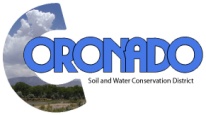 Notice is hereby given that The Coronado Soil and Water Conservation District will hold its regular meeting on the third Thursday of every month at 9:00am at the El Zocalo Event Center, 264 S. Camino del Pueblo, Bernalillo, New Mexico. OPEN MEETING AGENDAREGULAR BOARD MEETING, January 20, 2022Via Zoom: https://us02web.zoom.us/j/82564926181?pwd=ZFdtNExvQko1bTV6R0E3c3dJaDMxQT09Call In: (669) 900-9128 or (346) 248-7799Meeting ID:  825 6492 61811.     Call to Order/Roll Call                                                                                                      9:00 am2.     Approval of Agenda3.     Introduction of Guests/Reports             Martin Meairs, NRCS             Jim Wanstall, NMDA4.     Oath of Office—Lynn Montgomery (Position 3)5.      Approval of Minutes              December 16, 20216.      Financial Report7.      Approval of Bills8.      Correspondence9.      Staff Report10.     Board Reports [5 Minutes each]11.     Unfinished Business          None12.    New Business (Discussion/Action Items)         A.   Donation to BEMP         B.   NMACD Funding Opportunities for SWCDs13.    Upcoming Events/Meetings/Due Dates          A.   MRGWA Annual Conference, Interactive Discussion 1/22/22 @ 9:00 a.m. (Equitable                   Shortage Sharing in the Middle Rio Grande         B.   2nd Quarter Budget Report due to SWCC 1/31/22         C.   2nd Quarter WQ&C Report due to SWCC 1/31/22           B.   Sandia Collaborative Meeting, 2/15/22 @ 9:00 a.m.Persons with disabilities or that need assistance attending the meeting, please contact 505-867-2853 or 505-867-9580.